8th August 2022New GEMÜ app offers a wide range of digital servicesWith the new GEMÜ app for smartphones and tablets, products can be clearly identified, operated intuitively and product information can be called up conveniently. Furthermore, the entire GEMÜ product range is now also accessible from your trouser pocket. The GEMÜ app offers numerous functions that make life easier in the world of GEMÜ valves, measurement and control systems.Simple product initialization and configurationNew electrical GEMÜ products can now be initialized, configured, parametrized and localized via a Bluetooth connection. The GEMÜ app shows process values as well as status information in detail and provides support in setting parameters and error analysis. In the development of the app, particular attention was given to user friendliness in order to enable intuitive operation GEMÜ products. The new GEMÜ 1441 cPos-X positioner is the first product to be operated using the GEMÜ app.Clear product identification and access to product documentationGEMÜ products with a digital product label (QR code) or RFID tag can be clearly identified with the app. This means that users have the right product information and documents to hand directly in the plant. In addition, job-specific information, such as any product certificates acquired, can be called up. GEMÜ provides both the currently available documentation as well as the documentation at the time the product is delivered. This means that any changes or additions are immediately apparent. Mobile access to product informationThe new GEMÜ app also enables easy access to general GEMÜ product information and documents – even when on the move. Users can quickly access datasheets, operating instructions, product flyers and further information to help them with product selection. The offline availability of the documents, which can also be used in plants without internet access, is particularly helpful.Furthermore, the GEMÜ app offers users a way to make contact quickly and easily. There is a special highlight for app users at ACHEMA 2022 – they can book a day ticket free of charge. Work is currently underway on further functions that will help plant operators and plant designers in the digitalization of the processing industry. The GEMÜ app is available in German, English and French, and can be used both on Android and on iOS operating systems. The GEMÜ app can be downloaded from the Google PlayStore and from the App Store. You can find further information on the GEMÜ app at www.gemu-group.com/app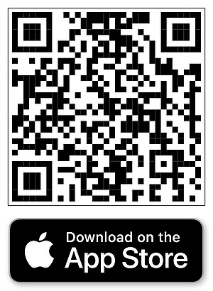 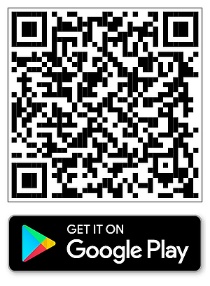 About usThe GEMÜ Group develops and manufactures valves, measurement and control systems for liquids, vapours and gases. GEMÜ is a global market leader when it comes to solutions for sterile applications.The globally focused, independent family-owned enterprise was founded in 1964. In 2011, Gert Müller took over as Managing Partner together with his cousin Stephan Müller, becoming the second generation to run the company. The Group achieved a turnover of over €450 million in 2021 and currently employs over 2200 members of staff worldwide, over 1200 of whom are in Germany. They have six manufacturing locations: Germany, Switzerland and France, as well as China, Brazil and the USA. Their worldwide marketing is carried out across 28 subsidiaries, coordinated from Germany. Thanks to a large network of commercial partners, GEMÜ is now active in over 50 countries on all continents. Please visit www.gemu-group.com for further information.